السؤال الثالث:  اختر من العمود (أ) ما يناسبها من العمود (ب) ثم ظلل في نموذج الإجابة  فيما يلي :-اسم الطالبةرقم الجلوسرقم الجلوسرقم السؤالالسؤال الأولالسؤال الأولالسؤال الثانيالسؤال الثالثالسؤال الثالثالسؤال الثالثالسؤال الثالثالمجموعالدرجةأجيبي مستعينة بالله على الأسئلة التاليةأجيبي مستعينة بالله على الأسئلة التاليةأجيبي مستعينة بالله على الأسئلة التاليةأجيبي مستعينة بالله على الأسئلة التاليةأجيبي مستعينة بالله على الأسئلة التاليةأجيبي مستعينة بالله على الأسئلة التاليةأجيبي مستعينة بالله على الأسئلة التاليةأجيبي مستعينة بالله على الأسئلة التاليةالسؤال الأول: ظللي الإجابة الصحيحة في ورقة الإجابة:السؤال الأول: ظللي الإجابة الصحيحة في ورقة الإجابة:السؤال الأول: ظللي الإجابة الصحيحة في ورقة الإجابة:السؤال الأول: ظللي الإجابة الصحيحة في ورقة الإجابة:السؤال الأول: ظللي الإجابة الصحيحة في ورقة الإجابة:السؤال الأول: ظللي الإجابة الصحيحة في ورقة الإجابة:السؤال الأول: ظللي الإجابة الصحيحة في ورقة الإجابة:السؤال الأول: ظللي الإجابة الصحيحة في ورقة الإجابة:أبجدأبجدأبجدأبجدأبجدأبجدأبجدأبجدأبجدأبجدأبجدأبجدأبجدأبجدأبجدأبجدأبجدأبجدأبجدأبجدأبجدأبجدأبجدأبجدأبجدأبجدأبجدأبجدأبجدأبجدأبجدأبجدأبجدأبجدأبجدأبجدأبجدأبجدأبجدأبجدأبجدأبجدأبجدأبجدأبجدأبجدأبجدأبجدأبجدأبجدأبجدأبجدأبجدأبجدأبجدأبجدأبجدأبجدأبجدأبجدالسؤال الثاني: ظللي حرف (ص ) إذا كانت الإجابة صحيحة، وحرف ( خ ) إذا كانت العبارة خاطئة: السؤال الثاني: ظللي حرف (ص ) إذا كانت الإجابة صحيحة، وحرف ( خ ) إذا كانت العبارة خاطئة: السؤال الثاني: ظللي حرف (ص ) إذا كانت الإجابة صحيحة، وحرف ( خ ) إذا كانت العبارة خاطئة: السؤالصحخطأصخصخصخصخصخصخصخصخصخصخصخصخصخصخصخصخصخصخصخصخ(  أ   )الحرف الصحيح(  ب  )انتهت الأسئلةوفقك الله وسدد على درب الخير خطاكمعلمتك: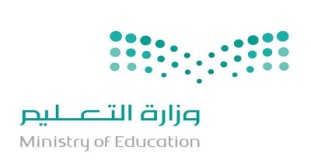 